Massachusetts Department of Environmental Protection Bureau of Water Resources – Drinking Water ProgramTemporary Secondary Disinfection Form AFor facilities that receive water from a public water system but are not currently a registered MassDEP PWSMassachusetts Department of Environmental Protection Bureau of Water Resources – Drinking Water ProgramTemporary Secondary Disinfection Form AFor facilities that receive water from a public water system but are not currently a registered MassDEP PWSMassachusetts Department of Environmental Protection Bureau of Water Resources – Drinking Water ProgramTemporary Secondary Disinfection Form AFor facilities that receive water from a public water system but are not currently a registered MassDEP PWSMassachusetts Department of Environmental Protection Bureau of Water Resources – Drinking Water ProgramTemporary Secondary Disinfection Form AFor facilities that receive water from a public water system but are not currently a registered MassDEP PWSInstructions Instructions Instructions Instructions Important: When filling out forms on the computer, use only the tab key to move your cursor - do not use the return key.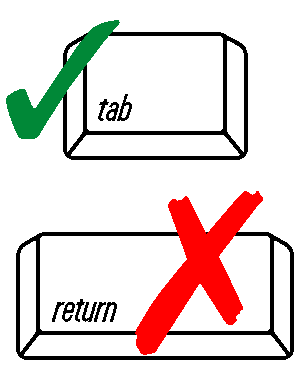 This form is for facilities that receive water from a public water system but are not currently a registered MassDEP PWS. In addition, the facility must serve 25 or more persons at least 60 days a year and provide, or is planning to provide, temporary disinfection for less than 60 days per year (or 365 consecutive days).Complete this form and return a PDF copy by email to the MassDEP Drinking Water Program at Program.director-dwp@mass.gov, Subject: Temporary Secondary Disinfection for less than 60 days.This form is for facilities that receive water from a public water system but are not currently a registered MassDEP PWS. In addition, the facility must serve 25 or more persons at least 60 days a year and provide, or is planning to provide, temporary disinfection for less than 60 days per year (or 365 consecutive days).Complete this form and return a PDF copy by email to the MassDEP Drinking Water Program at Program.director-dwp@mass.gov, Subject: Temporary Secondary Disinfection for less than 60 days.This form is for facilities that receive water from a public water system but are not currently a registered MassDEP PWS. In addition, the facility must serve 25 or more persons at least 60 days a year and provide, or is planning to provide, temporary disinfection for less than 60 days per year (or 365 consecutive days).Complete this form and return a PDF copy by email to the MassDEP Drinking Water Program at Program.director-dwp@mass.gov, Subject: Temporary Secondary Disinfection for less than 60 days.This form is for facilities that receive water from a public water system but are not currently a registered MassDEP PWS. In addition, the facility must serve 25 or more persons at least 60 days a year and provide, or is planning to provide, temporary disinfection for less than 60 days per year (or 365 consecutive days).Complete this form and return a PDF copy by email to the MassDEP Drinking Water Program at Program.director-dwp@mass.gov, Subject: Temporary Secondary Disinfection for less than 60 days.Important: When filling out forms on the computer, use only the tab key to move your cursor - do not use the return key.A. Facility and Owner or Responsible Party InformationA. Facility and Owner or Responsible Party InformationA. Facility and Owner or Responsible Party InformationA. Facility and Owner or Responsible Party InformationImportant: When filling out forms on the computer, use only the tab key to move your cursor - do not use the return key.Facility Name Facility Name Facility Name Facility Name Important: When filling out forms on the computer, use only the tab key to move your cursor - do not use the return key.Facility Address Facility Address Facility Address Facility Address Important: When filling out forms on the computer, use only the tab key to move your cursor - do not use the return key.Owner or Responsible Party Name (for additional owners or responsible parties attach a separate sheet)Owner or Responsible Party Name (for additional owners or responsible parties attach a separate sheet)Owner or Responsible Party Name (for additional owners or responsible parties attach a separate sheet)Owner or Responsible Party Name (for additional owners or responsible parties attach a separate sheet)Important: When filling out forms on the computer, use only the tab key to move your cursor - do not use the return key.Address (if different from above) Address (if different from above) Address (if different from above) Address (if different from above) Important: When filling out forms on the computer, use only the tab key to move your cursor - do not use the return key.Owner or Responsible Party Contact Person NameOwner or Responsible Party Contact Person NameContact Person TitleContact Person TitleImportant: When filling out forms on the computer, use only the tab key to move your cursor - do not use the return key.Telephone Number (555-555-5555)Telephone Number (555-555-5555)Email AddressEmail AddressB. Facility DescriptionB. Facility DescriptionB. Facility DescriptionB. Facility DescriptionC. Information and Compliance C. Information and Compliance C. Information and Compliance C. Information and Compliance 	With other National Directives and Industry Standards	With other National Directives and Industry Standards	With other National Directives and Industry Standards	With other National Directives and Industry Standards1.	Are you a Veterans Administration Hospital?1.	Are you a Veterans Administration Hospital?	Yes		  NoIf no, go to question #2	If yes, have you complied with the Veterans Administration Directive 1061?	  Yes		  No	If yes, have you complied with the Veterans Administration Directive 1061?	  Yes		  No	If yes, have you complied with the Veterans Administration Directive 1061?	  Yes		  No	If yes, have you complied with the Veterans Administration Directive 1061?	  Yes		  No	If no, why not?	For information on this directive see: https://www.va.gov/vhapublications/ViewPublication.asp?pub_ID=3033 	For information on this directive see: https://www.va.gov/vhapublications/ViewPublication.asp?pub_ID=3033 	For information on this directive see: https://www.va.gov/vhapublications/ViewPublication.asp?pub_ID=3033 	For information on this directive see: https://www.va.gov/vhapublications/ViewPublication.asp?pub_ID=3033 2.	Are you required to comply with Center for Medicare & Medicaid Services QSO-17-30?2.	Are you required to comply with Center for Medicare & Medicaid Services QSO-17-30?2.	Are you required to comply with Center for Medicare & Medicaid Services QSO-17-30?2.	Are you required to comply with Center for Medicare & Medicaid Services QSO-17-30?		Yes	  No		If no, go to question #3		Yes	  No		If no, go to question #3		Yes	  No		If no, go to question #3		Yes	  No		If no, go to question #3	If yes, are you in compliance? 	  Yes		  No		If yes, are you in compliance? 	  Yes		  No		If yes, are you in compliance? 	  Yes		  No		If yes, are you in compliance? 	  Yes		  No		If no, why not?	For information on this directive see https://www.cms.gov/Medicare/Provider-Enrollment-and-Certification/SurveyCertificationGenInfo/Downloads/QSO17-30-HospitalCAH-NH-REVISED-.pdf..	For information on this directive see https://www.cms.gov/Medicare/Provider-Enrollment-and-Certification/SurveyCertificationGenInfo/Downloads/QSO17-30-HospitalCAH-NH-REVISED-.pdf..	For information on this directive see https://www.cms.gov/Medicare/Provider-Enrollment-and-Certification/SurveyCertificationGenInfo/Downloads/QSO17-30-HospitalCAH-NH-REVISED-.pdf..	For information on this directive see https://www.cms.gov/Medicare/Provider-Enrollment-and-Certification/SurveyCertificationGenInfo/Downloads/QSO17-30-HospitalCAH-NH-REVISED-.pdf..C. Information and Compliance (cont.)C. Information and Compliance (cont.)C. Information and Compliance (cont.)C. Information and Compliance (cont.)3.	Are you required to comply with the ANSI/ASHRAE Standard 188-2018, Legionellosis: Risk Management for Building Water Systems? 3.	Are you required to comply with the ANSI/ASHRAE Standard 188-2018, Legionellosis: Risk Management for Building Water Systems? 3.	Are you required to comply with the ANSI/ASHRAE Standard 188-2018, Legionellosis: Risk Management for Building Water Systems? 3.	Are you required to comply with the ANSI/ASHRAE Standard 188-2018, Legionellosis: Risk Management for Building Water Systems? 		Yes	  No		If no, go to next section		Yes	  No		If no, go to next section		Yes	  No		If no, go to next section		Yes	  No		If no, go to next section	If no, why not?	To purchase this standard visit https://www.ashrae.org/technical-resources/bookstore/ansi-ashrae-standard-188-2018-legionellosis-risk-management-for-building-water-systems	To purchase this standard visit https://www.ashrae.org/technical-resources/bookstore/ansi-ashrae-standard-188-2018-legionellosis-risk-management-for-building-water-systems	To purchase this standard visit https://www.ashrae.org/technical-resources/bookstore/ansi-ashrae-standard-188-2018-legionellosis-risk-management-for-building-water-systems	To purchase this standard visit https://www.ashrae.org/technical-resources/bookstore/ansi-ashrae-standard-188-2018-legionellosis-risk-management-for-building-water-systemsD. Owner or Responsible Party Certification and SignatureD. Owner or Responsible Party Certification and SignatureD. Owner or Responsible Party Certification and SignatureD. Owner or Responsible Party Certification and SignatureI certify under penalty of law that the information contained herein is true, accurate and complete to the best of my knowledge and belief. I certify that my facility meets the conditions identified below:I certify under penalty of law that the information contained herein is true, accurate and complete to the best of my knowledge and belief. I certify that my facility meets the conditions identified below:I certify under penalty of law that the information contained herein is true, accurate and complete to the best of my knowledge and belief. I certify that my facility meets the conditions identified below:I certify under penalty of law that the information contained herein is true, accurate and complete to the best of my knowledge and belief. I certify that my facility meets the conditions identified below:1.	My facility meets the exception criteria of the Massachusetts Drinking Water Regulations, 310 CMR 22.03(3):1.	My facility meets the exception criteria of the Massachusetts Drinking Water Regulations, 310 CMR 22.03(3):1.	My facility meets the exception criteria of the Massachusetts Drinking Water Regulations, 310 CMR 22.03(3):1.	My facility meets the exception criteria of the Massachusetts Drinking Water Regulations, 310 CMR 22.03(3):My facility consists only of distribution and storage facilities (and does not have any collection and treatment facilities that serve water to the public);My facility consists only of distribution and storage facilities (and does not have any collection and treatment facilities that serve water to the public);My facility consists only of distribution and storage facilities (and does not have any collection and treatment facilities that serve water to the public);My facility consists only of distribution and storage facilities (and does not have any collection and treatment facilities that serve water to the public);My facility obtains all of its water from, but is not owned or operated by, a Public Water System (PWS) which is subject to 310 CMR 22.00; My facility obtains all of its water from, but is not owned or operated by, a Public Water System (PWS) which is subject to 310 CMR 22.00; My facility obtains all of its water from, but is not owned or operated by, a Public Water System (PWS) which is subject to 310 CMR 22.00; My facility obtains all of its water from, but is not owned or operated by, a Public Water System (PWS) which is subject to 310 CMR 22.00; PWS NamePWS NamePWS NamePWS ID #My facility does not sell water to any person.My facility does not sell water to any person.My facility does not sell water to any person.My facility does not sell water to any person.My facility is not a carrier which conveys passengers in commerce;My facility is not a carrier which conveys passengers in commerce;My facility is not a carrier which conveys passengers in commerce;My facility is not a carrier which conveys passengers in commerce;My facility, like all other rate-paying customers of the      
has a water supply fee payer agreement that addresses the status and responsibilities of the parties for the ownership, operation and maintenance of the combined system, including but not limited to, drinking water sources, treatment facilities, Distribution System, storage and water quality sampling.My facility, like all other rate-paying customers of the      
has a water supply fee payer agreement that addresses the status and responsibilities of the parties for the ownership, operation and maintenance of the combined system, including but not limited to, drinking water sources, treatment facilities, Distribution System, storage and water quality sampling.My facility, like all other rate-paying customers of the      
has a water supply fee payer agreement that addresses the status and responsibilities of the parties for the ownership, operation and maintenance of the combined system, including but not limited to, drinking water sources, treatment facilities, Distribution System, storage and water quality sampling.My facility, like all other rate-paying customers of the      
has a water supply fee payer agreement that addresses the status and responsibilities of the parties for the ownership, operation and maintenance of the combined system, including but not limited to, drinking water sources, treatment facilities, Distribution System, storage and water quality sampling.My facility, like all other rate-paying customers of the      
has a water supply fee payer agreement that addresses the status and responsibilities of the parties for the ownership, operation and maintenance of the combined system, including but not limited to, drinking water sources, treatment facilities, Distribution System, storage and water quality sampling.My facility, like all other rate-paying customers of the      
has a water supply fee payer agreement that addresses the status and responsibilities of the parties for the ownership, operation and maintenance of the combined system, including but not limited to, drinking water sources, treatment facilities, Distribution System, storage and water quality sampling.My facility, like all other rate-paying customers of the      
has a water supply fee payer agreement that addresses the status and responsibilities of the parties for the ownership, operation and maintenance of the combined system, including but not limited to, drinking water sources, treatment facilities, Distribution System, storage and water quality sampling.My facility, like all other rate-paying customers of the      
has a water supply fee payer agreement that addresses the status and responsibilities of the parties for the ownership, operation and maintenance of the combined system, including but not limited to, drinking water sources, treatment facilities, Distribution System, storage and water quality sampling.My facility, like all other rate-paying customers of the      
has a water supply fee payer agreement that addresses the status and responsibilities of the parties for the ownership, operation and maintenance of the combined system, including but not limited to, drinking water sources, treatment facilities, Distribution System, storage and water quality sampling.My facility, like all other rate-paying customers of the      
has a water supply fee payer agreement that addresses the status and responsibilities of the parties for the ownership, operation and maintenance of the combined system, including but not limited to, drinking water sources, treatment facilities, Distribution System, storage and water quality sampling.My facility, like all other rate-paying customers of the      
has a water supply fee payer agreement that addresses the status and responsibilities of the parties for the ownership, operation and maintenance of the combined system, including but not limited to, drinking water sources, treatment facilities, Distribution System, storage and water quality sampling.My facility, like all other rate-paying customers of the      
has a water supply fee payer agreement that addresses the status and responsibilities of the parties for the ownership, operation and maintenance of the combined system, including but not limited to, drinking water sources, treatment facilities, Distribution System, storage and water quality sampling.2.	My facility has a written temporary disinfection plan.2.	My facility has a written temporary disinfection plan.2.	My facility has a written temporary disinfection plan.2.	My facility has a written temporary disinfection plan.3.	My facility utilized the services of a drinking water professional or engineer to develop the temporary disinfection plan.3.	My facility utilized the services of a drinking water professional or engineer to develop the temporary disinfection plan.3.	My facility utilized the services of a drinking water professional or engineer to develop the temporary disinfection plan.3.	My facility utilized the services of a drinking water professional or engineer to develop the temporary disinfection plan.Name of drinking water professional or engineerName of drinking water professional or engineerContact informationContact informationType of training or certification of the drinking water professional or engineerType of training or certification of the drinking water professional or engineerType of training or certification of the drinking water professional or engineerType of training or certification of the drinking water professional or engineer4.	My facility shall utilize the services of a drinking water professional or engineer to implement and supervise the secondary disinfection plan.4.	My facility shall utilize the services of a drinking water professional or engineer to implement and supervise the secondary disinfection plan.4.	My facility shall utilize the services of a drinking water professional or engineer to implement and supervise the secondary disinfection plan.4.	My facility shall utilize the services of a drinking water professional or engineer to implement and supervise the secondary disinfection plan.Name of drinking water professional or engineerName of drinking water professional or engineerContact informationContact informationType of training or certification of the drinking water professional or engineerType of training or certification of the drinking water professional or engineerType of training or certification of the drinking water professional or engineerType of training or certification of the drinking water professional or engineer5.	My facility has discussed its plan with my supplying PWS and local authorities (and received any necessary or applicable permits). 5.	My facility has discussed its plan with my supplying PWS and local authorities (and received any necessary or applicable permits). 5.	My facility has discussed its plan with my supplying PWS and local authorities (and received any necessary or applicable permits). 5.	My facility has discussed its plan with my supplying PWS and local authorities (and received any necessary or applicable permits). If applicable: these permits or approvals were received and are attachedIf applicable: these permits or approvals were received and are attachedIf applicable: these permits or approvals were received and are attachedIf applicable: these permits or approvals were received and are attachedD. Owner or Responsible Party Certification and Signature (cont.)D. Owner or Responsible Party Certification and Signature (cont.)D. Owner or Responsible Party Certification and Signature (cont.)D. Owner or Responsible Party Certification and Signature (cont.)6.	The treated portion of the plumbing will be separated from the distribution system while temporary disinfection was/is occurring.6.	The treated portion of the plumbing will be separated from the distribution system while temporary disinfection was/is occurring.6.	The treated portion of the plumbing will be separated from the distribution system while temporary disinfection was/is occurring.6.	The treated portion of the plumbing will be separated from the distribution system while temporary disinfection was/is occurring.7.	At no time shall the water from the temporary disinfection treatment be provided to consumers. My facility is/shall provide the following alternate water for drinking, cooking, bathing and other human-consumption purposes:7.	At no time shall the water from the temporary disinfection treatment be provided to consumers. My facility is/shall provide the following alternate water for drinking, cooking, bathing and other human-consumption purposes:7.	At no time shall the water from the temporary disinfection treatment be provided to consumers. My facility is/shall provide the following alternate water for drinking, cooking, bathing and other human-consumption purposes:7.	At no time shall the water from the temporary disinfection treatment be provided to consumers. My facility is/shall provide the following alternate water for drinking, cooking, bathing and other human-consumption purposes:7.	At no time shall the water from the temporary disinfection treatment be provided to consumers. My facility is/shall provide the following alternate water for drinking, cooking, bathing and other human-consumption purposes:7.	At no time shall the water from the temporary disinfection treatment be provided to consumers. My facility is/shall provide the following alternate water for drinking, cooking, bathing and other human-consumption purposes:7.	At no time shall the water from the temporary disinfection treatment be provided to consumers. My facility is/shall provide the following alternate water for drinking, cooking, bathing and other human-consumption purposes:7.	At no time shall the water from the temporary disinfection treatment be provided to consumers. My facility is/shall provide the following alternate water for drinking, cooking, bathing and other human-consumption purposes:8.	During the time of the temporary disinfection treatment, consumers will be notified in the following manner:8.	During the time of the temporary disinfection treatment, consumers will be notified in the following manner:8.	During the time of the temporary disinfection treatment, consumers will be notified in the following manner:8.	During the time of the temporary disinfection treatment, consumers will be notified in the following manner:9.	My facility has or shall maintain all plans, monitoring results and related information on file for review by MassDEP/DWP and other local authorities. 9.	My facility has or shall maintain all plans, monitoring results and related information on file for review by MassDEP/DWP and other local authorities. 9.	My facility has or shall maintain all plans, monitoring results and related information on file for review by MassDEP/DWP and other local authorities. 9.	My facility has or shall maintain all plans, monitoring results and related information on file for review by MassDEP/DWP and other local authorities. 10.	My facility shall notify MassDEP/DWP and other local authorities prior to installing permanent treatment or any changes that would change its exception status. 10.	My facility shall notify MassDEP/DWP and other local authorities prior to installing permanent treatment or any changes that would change its exception status. 10.	My facility shall notify MassDEP/DWP and other local authorities prior to installing permanent treatment or any changes that would change its exception status. 10.	My facility shall notify MassDEP/DWP and other local authorities prior to installing permanent treatment or any changes that would change its exception status. 11.	My facility has and shall keep an up-to-date emergency-response plan that addresses what steps must be followed when/if there are issued with our temporary disinfection, include whom to report such issues to at MassDEP/DWP and other local authorities. This plan also includes templates of notices for a variety of potential emergencies to inform our customers and others of the emergency and actions that they should take. This plan, including notice templates, is available for review by MassDEP/DWP and other local authorities at any time by contacting: 11.	My facility has and shall keep an up-to-date emergency-response plan that addresses what steps must be followed when/if there are issued with our temporary disinfection, include whom to report such issues to at MassDEP/DWP and other local authorities. This plan also includes templates of notices for a variety of potential emergencies to inform our customers and others of the emergency and actions that they should take. This plan, including notice templates, is available for review by MassDEP/DWP and other local authorities at any time by contacting: 11.	My facility has and shall keep an up-to-date emergency-response plan that addresses what steps must be followed when/if there are issued with our temporary disinfection, include whom to report such issues to at MassDEP/DWP and other local authorities. This plan also includes templates of notices for a variety of potential emergencies to inform our customers and others of the emergency and actions that they should take. This plan, including notice templates, is available for review by MassDEP/DWP and other local authorities at any time by contacting: 11.	My facility has and shall keep an up-to-date emergency-response plan that addresses what steps must be followed when/if there are issued with our temporary disinfection, include whom to report such issues to at MassDEP/DWP and other local authorities. This plan also includes templates of notices for a variety of potential emergencies to inform our customers and others of the emergency and actions that they should take. This plan, including notice templates, is available for review by MassDEP/DWP and other local authorities at any time by contacting: 11.	My facility has and shall keep an up-to-date emergency-response plan that addresses what steps must be followed when/if there are issued with our temporary disinfection, include whom to report such issues to at MassDEP/DWP and other local authorities. This plan also includes templates of notices for a variety of potential emergencies to inform our customers and others of the emergency and actions that they should take. This plan, including notice templates, is available for review by MassDEP/DWP and other local authorities at any time by contacting: 11.	My facility has and shall keep an up-to-date emergency-response plan that addresses what steps must be followed when/if there are issued with our temporary disinfection, include whom to report such issues to at MassDEP/DWP and other local authorities. This plan also includes templates of notices for a variety of potential emergencies to inform our customers and others of the emergency and actions that they should take. This plan, including notice templates, is available for review by MassDEP/DWP and other local authorities at any time by contacting: 11.	My facility has and shall keep an up-to-date emergency-response plan that addresses what steps must be followed when/if there are issued with our temporary disinfection, include whom to report such issues to at MassDEP/DWP and other local authorities. This plan also includes templates of notices for a variety of potential emergencies to inform our customers and others of the emergency and actions that they should take. This plan, including notice templates, is available for review by MassDEP/DWP and other local authorities at any time by contacting: 11.	My facility has and shall keep an up-to-date emergency-response plan that addresses what steps must be followed when/if there are issued with our temporary disinfection, include whom to report such issues to at MassDEP/DWP and other local authorities. This plan also includes templates of notices for a variety of potential emergencies to inform our customers and others of the emergency and actions that they should take. This plan, including notice templates, is available for review by MassDEP/DWP and other local authorities at any time by contacting: 11.	My facility has and shall keep an up-to-date emergency-response plan that addresses what steps must be followed when/if there are issued with our temporary disinfection, include whom to report such issues to at MassDEP/DWP and other local authorities. This plan also includes templates of notices for a variety of potential emergencies to inform our customers and others of the emergency and actions that they should take. This plan, including notice templates, is available for review by MassDEP/DWP and other local authorities at any time by contacting: 11.	My facility has and shall keep an up-to-date emergency-response plan that addresses what steps must be followed when/if there are issued with our temporary disinfection, include whom to report such issues to at MassDEP/DWP and other local authorities. This plan also includes templates of notices for a variety of potential emergencies to inform our customers and others of the emergency and actions that they should take. This plan, including notice templates, is available for review by MassDEP/DWP and other local authorities at any time by contacting: 11.	My facility has and shall keep an up-to-date emergency-response plan that addresses what steps must be followed when/if there are issued with our temporary disinfection, include whom to report such issues to at MassDEP/DWP and other local authorities. This plan also includes templates of notices for a variety of potential emergencies to inform our customers and others of the emergency and actions that they should take. This plan, including notice templates, is available for review by MassDEP/DWP and other local authorities at any time by contacting: 11.	My facility has and shall keep an up-to-date emergency-response plan that addresses what steps must be followed when/if there are issued with our temporary disinfection, include whom to report such issues to at MassDEP/DWP and other local authorities. This plan also includes templates of notices for a variety of potential emergencies to inform our customers and others of the emergency and actions that they should take. This plan, including notice templates, is available for review by MassDEP/DWP and other local authorities at any time by contacting: Signature of Owner or Responsible Party:Signature of Owner or Responsible Party:Signature of Owner or Responsible Party:Signature of Owner or Responsible Party:SignatureSignatureSignatureDatePrint NamePrint NameTitleTitleAddressAddressAddressAddressPhone NumberPhone NumberEmail AddressEmail AddressE. For MassDEP/DWP Use OnlyE. For MassDEP/DWP Use OnlyE. For MassDEP/DWP Use OnlyE. For MassDEP/DWP Use Only		Information complete	  Information incomplete		Information complete	  Information incomplete		Information complete	  Information incomplete		Information complete	  Information incompleteCommentsCommentsCommentsComments